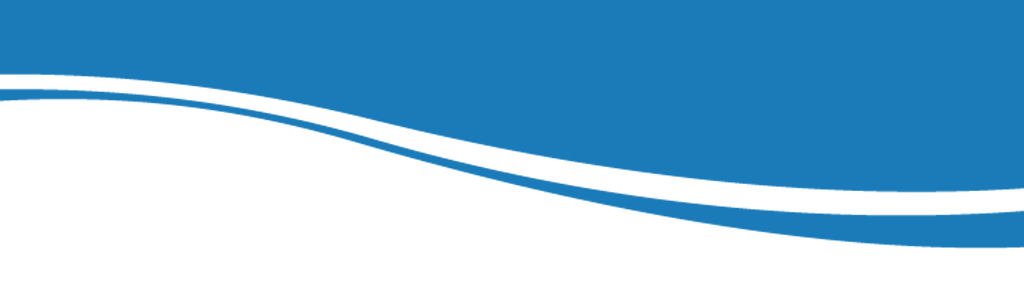 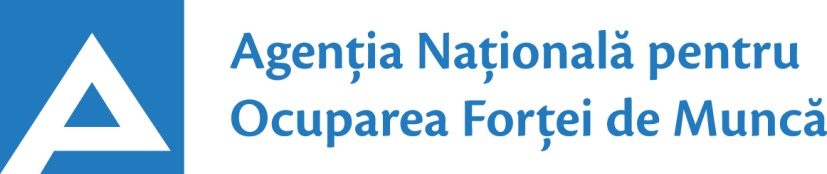               27.05.201924.01.2017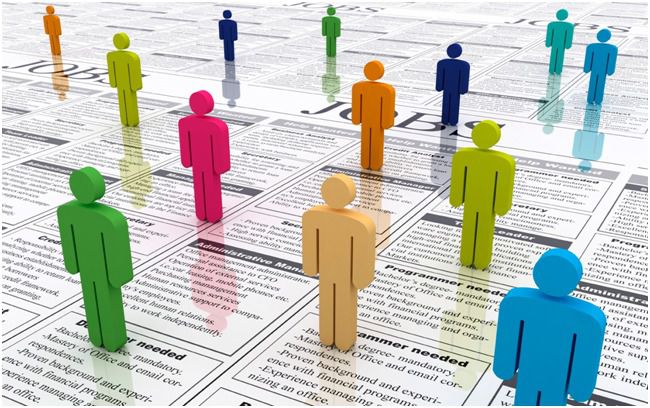 Observatorul pieței munciiConform bazei de date a Agenţiei Naţionale pentru Ocuparea Forţei de Muncă la data de 27.05.2019 erau în evidenţă 12350 locuri de muncă vacante, care pot fi accesate atât de femei, cât și de bărbați.  În aspect teritorial, numărul locurilor de muncă vacante, disponibile în fiecare agenție, constituie: Pentru persoanele cu nivel de instruire superior şi mediu de specialitate sunt disponibile 2129 locuri de muncă vacante, constituind cca 17% din numărul total de locuri vacante. Ținând cont de HG nr. 1281 din 26.12.2018 pentru locurile vacante în autorități publice (specialist (inclusiv superior, principal) este stabilit moratoriu temporar. Pentru persoanele cu nivel de instruire secundar profesional și pentru muncitorii necalificați, Agenţia Naţională pentru Ocuparea Forţei de Muncă oferă 10221 locuri de muncă, ce constituie 83% din numărul total de locuri de muncă vacante:Sunt oferite următoarele locuri de muncă pentru muncitori necalificaţi:Persoanele aflate în căutarea unui loc de muncă, se pot adresa agenţiilor teritoriale pentru ocuparea forţei de muncă sau pot accesa Portalul pieţei muncii: www.angajat.md, unde sunt postate locurile vacante oferite în fiecare raion, pe profesii.      Prezentul buletin este elaborat în concordanță cu „Clasificatorul ocupaţiilor din      Republica Moldova (CORM 006-14)”,  aprobat  prin ordinul Ministerului Muncii,      Protecției Sociale și Familiei nr.22 din 03.03.2014.           Director interimar                                                                Raisa DOGARU    Ex. A. RusuAOFMLocuri vacanteAOFMLocuri vacanteChişinău5235Taraclia140Bălți 1590Dubăsari136UTA Găgăuzia503Cimişlia125Floreşti410Străşeni122Cahul378Leova115Nisporeni271Glodeni100Anenii Noi269Călăraşi94Ungheni243Criuleni87Orhei242Teleneşti76Râşcani230Sângerei65Ialoveni226Fălești62Dondușeni208Basarabeasca57Hâncești207Căuşeni53Cantemir196Rezina47Soroca190Drochia46Briceni186Ocnița43Stefan Vodă185Edineț37Şoldăneşti176OcupațiiLocuri vacanteTotalDin care:Specialist în domeniul sănătății393asistent medical (inclusiv de familie) – 156medic specialist – 106medic medicină de familie – 36farmacist – 33medic medicină generală – 20brancardier – 11 cercetător/laborant știițific în bacteriologie - 8maseur – 6felcer laborant – 5registrator medical – 5laborant-farmacist – 5laborant la analiza chimico - bacteriologică - 2Inspector, ofițer 308inspector (alte domenii) – 168inspector de poliție – 57polițist de frontiera - 25ofițer urmărire penală – 22ofiţer de sector – 19ofițer de investigații – 9pompier - 8Specialist în învățământ213educator învăţământ preşcolar/primar – 107profesor învăţământ liceal/postliceal – 32profesor învăţământ primar/gimnazial – 23psiholog – 14conducător muzical/artistic – 11traducător – 6logoped – 6pedagog social  –  4profesor învățământ profesional – 4metodist  – 3maistru-instructor – 3Specialist în activitatea financiară, economică sau comercială209contabil – 99agent de comerț/de vânzări – 27contabil-șef – 25specialist bancar – 13broker – 12economist – 12merchandiser – 12agent de asigurare – 7specialist în problemele perceperii fiscale - 2Inginer, tehnician  203inginer  (alte domenii) – 45tehnician (alte domenii) – 41tehnician-laborant – 32inginer programator – 20inginer proiectant - 13tehnician reţele de telecomunicaţii – 13tehnician aviație la exploatarea navelor – 10inginer electrician – 6diriginte de șantier – 5inginer-mecanic – 3inginer-electromecanic – 3inginer construcții civile, industriale și agricole- 3energetician – 3inginer-tehnolog – 2inginer cadastral – 2arhitect – 2Manager/marketing154manager (în activitatea comercială) – 67manager  (alte ramuri) – 58manager (marketing și vânzare) – 16office manager – 6merceolog – 6manager în industrie – 1Șef secție/sector/serviciu/grup/etc.(diverse domenii)83Specialist (inclusiv superior, principal)58Asistență socială51asistent social – 30asistent parental profesionist – 15șef serviciu de îngrijire socială la domiciliu - 6Maistru (diverse domenii) 46Programator/Programator software (administrator bază de date)38Consultant (diverseramuri)37Secretar (diverse domenii)31Pilot aeronave28Electrician secție/sector24Jurisconsult/grefier23Laborant  (alte domenii)20Administrator(diverse ramuri)19Mecanic(diverse domenii)17Tehnolog15Director (alte domenii)14Șef depozit 13Electronist10Agronom9Expert (diverse domenii)8Șef manevră7Specialist resurse umane7Împiegat de mișcare4Coordonator producție3Designer grafică, mobilă2Muzeograf2Şef poştă2Organizator (diverse domenii)2Alte ocupații76Lucrători în industria textilă și confecții2920cusător (industria ușoară/confecțiilor) – 2633încheietor (tricotaje) – 85croitor – 82țesător/țesător covoare – 46termofinisor confecții – 27tricoter manual – 20confecționer-prelucrător în industria textilă – 18asamblor/cusător  articole de marochinărie – 9Lucrători în domeniul vânzărilor1021vânzător produse alimentare/nealimentare – 812controlor-casier/casier – 164magaziner – 19expeditor – 19bufetier – 7Transport şi telecomunicaţii978conducător auto (șofer) – 495taxator/conductor – 225conducător troleibuz – 116lăcătuș auto – 32muncitor rutier/feroviar – 31mecanic auto/ajutor de mecanic – 30conducător încărcător – 19montator cale ferată – 15vulcanizator – 6instructor conducere auto – 5electrician auto – 4Lucrători calificați în întreprinderi industriale921montator fața de și pereți cortină - 100sudor/electrogazosudor – 87montator subansamble – 67controlor calitate – 60electromontor/lăcătuș electromontor – 46montator - 43cizmar-confecționer încălţăminte – 42lăcătuș la repararea materialului rulant – 42control or (alte domenii) – 32electrician/lăcătuș electrician – 30lăcătuș instalator tehnică sanitară – 29brigadier la sectoarele producție de bază – 28strungar  – 24preparator înghețată – 23lăcătuș-reparator – 21asamblor jucării – 20asamblator articole din hârtie – 19reglor utilage tehnologice - 16filator – 13finisor – 12asamblor –  12lăcătuș mecanic –11lăcătuș la exploatarea și repararea utilajelor – 11reparator utilaj tehnologic – 10lăcătuș-montator – 10lăcătuș la rețelele de apeduct și canalizare – 10electromecanic ascensoare - 9completator – 8lăcătuș revizie și reparație a locomotivelor – 8măsurător la rigicările topografice – 8bobinator  bobine  -  7lăcătuș automatică și aparate de măsură și control -7lucrător calificat în floricultură/arboricultură – 6stantator – 5prelucrător divin – 5motajist – 5frezor – 4lăcătuș la lucrările de asamblare mecanică – 4agațător - 4liftier -4cizmar – reparator încălțăminte - 4instalator ventilare și condiționare apă – 4lăcătuș la asamblarea construcțiilor metalice – 3alimentator utilaje - 3legător filoane, cabluri și conductori – 3electromecanic – 2Operatori, aparatişti, maşinişti la instalaţii și mașini 708operator în sectorul de producție – 298operator  (alte domenii) – 93mașinist (alte domenii)  - 39operator la calculatoare electronice – 38mașinist la excavatorul cu o singură cupă – 37operator  vânzări  prin telefon – 31mașinist la ruloul compactor cu cilindri netezi – 30operator ghișeu bancă – 24operator introd., validare si prelucrare date – 23operator la telecomunicații – 22mașinist la autogreder – 22mașinist la buldozere – 20operator de interviu – 10operator la instalațiile tehnologice – 8operator facturare – 5colector recuperator – 5mașinist mecanic la tren cu motor diesel – 3Hoteluri şi restaurante382Bucătar/bucătar -șef – 141chelner (ospătar) – 101brutar  – 72cofetar – 32barman – 23patiser – 13modelator /preparator aluat – 11bombonier - 5Lucrători în domeniul serviciilor personale347gardian public – 110inspector patrulare - 98dispecer – 35santinelă – 22frizer -19supraveghetor – 12agent pază în incinte – 11lucrător social – 11asistent personal – 10recepționer – 7manichiuristă – 5poştaş  – 4funcționar de serviciu la cămin – 3Lucrători în construcţii219pietrar-zidar – 69tencuitor – 37tâmplar – 25fierar-betonist – 17zugrav – 15șlefuitor în lemn – 13asfalt betonist/betonist – 10tinichigiu – 7finisor articole din lemn – 6cioplitor piatră – 5modelator modele din ghips – 5armator – 5pavator – 3dulgher – 2Lucrători calificaţi în agricultură, silvicultură, acvacultură, piscicultură 103tractorist – 68viticultor – 21crescător porcine – 6crescători păsări – 5mulgător -3Alte ocupații 212     MeseriaLocuri vacanteTotalMuncitor auxiliar935Măturător322Îngrijitor încăperi de producție și serviciu174Muncitor necalificat în agricultură, silvicultură și grădinărit158Hamal153Femeie de serviciu84Muncitor necalificat la asamblarea,montarea pieselor67Muncitor necalificat în construcții53Ajutor de educator50Bucătar auxiliar32Infirmieră  32Curățitor/curățitor  teritorii31Amenajator/îngrijitor/salubrizator  spații verzi31Trăgător30Spălător veselă30Ambalator manual20Muncitor necalificat în industria confecțiilor19Cusător ambalaj flexibil19Dădacă18Cameristă17Spălător vehicule16Puitor-ambalator15Muncitor în amenajarea localităților12Călcător11Sortator 10Muncitori necalificați în mine și cariere10Extractor9Încasator și cititor contoare de energie electrică7Muncitor construcții bârne, chirpici7Spălătoreasă lenjerie6Distribuitor presă6Muncitor la îngrijirea complexă a clădirilor5Manipulant mărfuri5Îngrijitor animale5Macelar5Îngrijitori clădiri3Gestionar depozit3